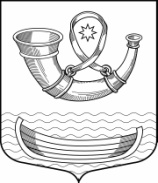 АДМИНИСТРАЦИЯМУНИЦИПАЛЬНОГО ОБРАЗОВАНИЯПАШСКОЕ СЕЛЬСКОЕ ПОСЕЛЕНИЕВолховского муниципального районаЛенинградской областиПОСТАНОВЛЕНИЕот 22 мая 2019 года                                                                                           № 79с.ПашаО проведении инвентаризации источников наружного противопожарного водоснабжения на территории Пашского  сельского поселения Волховского муниципального района Ленинградской областиВ соответствии с Федеральным законом Российской Федерации от 21.12.1994г. № 69-ФЗ «О пожарной безопасности», в целях создания условий для забора воды из источников наружного противопожарного водоснабжения и проведения инвентаризации источников наружного противопожарного водоснабжения, которые могут использоваться для целей пожаротушения на территории Пашского сельского поселения, администрация муниципального образования Пашского сельское поселение Волховского муниципального района Ленинградской области постановляет:Утвердить состав межведомственной рабочей группы по проведению инвентаризации источников наружного противопожарного водоснабжения на территории Пашского сельского поселения Волховского муниципального района Ленинградской области согласно Приложению № 1 к настоящему постановлению.Утвердить Положение о межведомственной рабочей группе по проведению инвентаризации источников наружного противопожарного водоснабжения на территории Пашского сельского поселения Волховского муниципального района Ленинградской области согласно  Приложению №2 к настоящему постановлению.Утвердить Правила учёта и проверки источников наружного противопожарного водоснабжения на территории Пашского сельского поселения Волховского муниципального района Ленинградской области согласно  Приложению №3 к настоящему постановлению.Утвердить форму реестра источников наружного  противопожарного водоснабжения на территории Пашского сельского поселения Волховского муниципального района Ленинградской области согласно Приложению № 4 к настоящему постановлению.Провести инвентаризацию источников наружного противопожарного водоснабжения до 28 июня 2019 года.В срок до 19 июля 2019 года представить на утверждение Реестр источников наружного  противопожарного водоснабжения на территории Пашского сельского поселения Волховского муниципального района Ленинградской области.Контроль за исполнением настоящего постановления возложить на специалиста ГО ЧС и ПБ Тупицына Романа Сергеевича.Глава администрацииПашского сельского поселения                                                 А.Т. КулимановПриложение № 1УТВЕРЖДЕНОПостановлением администрацииПашского сельского поселения от 22.05.2019г. № 79 С О С Т А Вмежведомственной рабочей группы по проведению инвентаризации источников наружного противопожарного водоснабжения на территории Пашского сельского поселения Волховского муниципального района Ленинградской области Приложение № 2УТВЕРЖДЕНОПостановлением администрацииПашского сельского поселения от 22.05.2019г. № 79ПОЛОЖЕНИЕо межведомственной рабочей группе по проведению инвентаризации источников наружного противопожарного водоснабжения на территории Пашского сельского поселения Волховского муниципального района Ленинградской области1. Общие положения1.1. Межведомственная рабочая группа по проведению инвентаризации источников наружного противопожарного водоснабжения на территории Пашского сельского поселения Волховского муниципального района Ленинградской области (далее - рабочая группа) является совещательным органом, в целях организации работы по проведению инвентаризации естественных и искусственных водоисточников. 1.2. Рабочая группа в своей деятельности руководствуется федеральными законами, иными нормативными правовыми актами Российской Федерации, законами и иными нормативными правовыми актами Ленинградской области, а также настоящим Положением.2. Основные задачи рабочей группы2.1. Обеспечение подготовки населенных пунктов муниципального образования Пашское сельское поселение к весеннему пожароопасному  сезону и проведение инвентаризации источников наружного противопожарного водоснабжения на территории Пашского сельское поселение 2.2. Осуществление взаимодействия с  организациями и ведомствами в вопросах при проведении инвентаризации источников наружного противопожарного водоснабжения на территории Пашского сельское поселение 3. Права рабочей группы3.1. Рабочая группа имеет право:- запрашивать в установленном порядке у организаций и ведомств необходимую информацию, документы и материалы для решения задач, стоящих перед рабочей группой;- приглашать на заседания рабочей группы представителей организаций, а также экспертов и специалистов;- заслушивать на своих заседаниях представителей организаций и ведомств по вопросам, относящимся к компетенции рабочей группы.4. Организация деятельности рабочей группы4.1. В состав рабочей группы входят представители администрации Пашского сельского поселения,   ОНД и ПР Волховского района, 122-ПЧ ОГПС Волховского района и МБУ «Благоустройство»4.2. Координацию деятельности рабочей группы осуществляет Председатель рабочей группы.4.3. Повестку дня и порядок проведения заседаний рабочей группы определяет Председатель рабочей группы.4.4. Заседания рабочей группы считаются правомочными, если на них присутствует более половины ее членов.4.5. Решение рабочей группы принимается простым большинством голосов присутствующих на заседании членов рабочей группы. В случае равенства голосов решающим является голос Председателя рабочей группы.4.6. Решения рабочей группы носят рекомендательный характер и оформляются протоколом, который подписывается Председателем рабочей группы и всеми присутствующими членами рабочей группы. Особое мнение членов рабочей группы в письменном виде прилагается к протоколу.4.7. Документация, связанная с деятельностью рабочей группы, в письменном виде прилагается к протоколу.Приложение № 3УТВЕРЖДЕНОПостановлением администрацииПашского сельского поселения от 22.05.2019г. № 79Правила учета и проверки источников наружного противопожарного водоснабжения на территории Пашского сельского поселения Волховского муниципального района Ленинградской области1. Общие положения             1.1. Настоящие Правила учёта и проверки источников наружного противопожарного водоснабжения на территории Пашского сельского поселения Волховского муниципального района Ленинградской области (далее – Правила) действуют на всей территории Пашского сельского поселения.            1.2. Подразделения пожарной охраны независимо от организационно правовых  форм  (далее – ГПС) имеют право на беспрепятственный въезд на территорию поселения для заправки водой из источников наружного противопожарного водоснабжения (далее – ИНПВ), необходимой для тушения пожаров, а также для осуществления проверки их технического состояния.1.3. Направление движения к ИНПВ должно обозначаться указателями.2. Учет и порядок проверки источников наружного противопожарного водоснабжения2.1. Проверка ИНПВ производится не реже 2 раз в год (весной и осенью)  в соответствии с графиком проверки с  составлением актов в соответствии с приложением 1 к настоящим Правилам.2.2. При проверке пожарного водоема проверяется:- наличие на видном месте указателя установленного образца;- возможность беспрепятственного подъезда к пожарному водоему;- степень заполнения водой и возможность его пополнения;- наличие площадки для забора воды;- наличие проруби (при установлении устойчивого ледяного покрова на поверхности пожарного водоема).2.3. С целью учета всех водоисточников, которые могут быть использованы для тушения пожара, администрация Пашского сельского поселения Волховского муниципального района Ленинградской области совместно с подразделениями пожарной охраны  не реже одного раза в пять лет проводят инвентаризацию ИНПВ, расположенных на территории поселения.2.4. По результатам инвентаризации составляется Реестр ИНПВ, расположенных на территории Пашского сельского поселения Волховского муниципального района Ленинградской области, с соответствии с приложением 2 к настоящим Правилам.3. Содержание источников наружного противопожарного водоснабжения3.1. Собственники ИНПВ, обязаны после получения сообщения о неисправности ИНПВ, произвести устранение выявленных неисправностей. В случае проведения капитального ремонта или замены ИНВП сроки согласовываются с ГПС.3.2. Содержание ИНПВ проводится за счет средств собственника ИНПВ.4. Особенности эксплуатации источников наружного противопожарного водоснабжения в теплый период4.1. Ежегодно в теплый период производится:- очистка пожарных водоемов от загрязнения (растительные остатки, бытовой мусор и т.п.) по мере загрязнения, но не менее 1 раза в 6 месяца;- проверка уровня воды в пожарных водоёмах не менее 1 раза в 3 месяца;- проверка подъездов к ИНПВ и площадок для установки пожарных автомобилей не менее 1 раза за период.5. Особенности эксплуатации источников наружного противопожарного водоснабжения в зимний период5.1. Ежегодно в октябре – ноябре производится подготовка ИНПВ к работе в зимних условиях, для чего необходимо:- проверить уровень воды в пожарных водоёмах;- произвести очистку от снега и льда подъездов к ИНПВ и площадок для установки пожарных автомобилей;- при образовании устойчивого ледяного покрова на поверхности воды пожарного водоема устраивать прорубь, осуществлять расчистку площадки от снега для установки пожарных автомобилей. В летнее время при понижении уровня воды в местах забора воды устраивать котлован.Приложение 1к Правилам учета и проверкиисточников наружного противопожарного водоснабжения на территории Пашского сельского поселения Волховского муниципального района Ленинградской областиАКТпроверки источников наружного противопожарного водоснабжения на территории Пашского сельского поселения Волховского муниципального района Ленинградской областиКомиссия в составе:Представитель Администрации Пашского сельского поселенияПредставитель  ОГПС Волховского района Инспектор ОНД и ПР Волховского района В ходе проверки выявлено:Подписи:Приложение № 4УТВЕРЖДЕНОПостановлением администрацииПашского сельского поселения от 22.05.2019г. № 79РЕЕСТРисточников наружного противопожарного водоснабжения, расположенных на территории Пашского  сельского поселенияПредседатель межведомственной рабочей группыТупицын Роман Сергеевич, специалист ГО ЧС и ПБ администрацииЧлены межведомственной рабочей группыЦарегородцев Ян Викторович, старший дознаватель  ОНД и ПР по Волховскому районаКокорин С.А. – директор МБУ «Благоустройство»Дерябин Эдуард Евгеньевич, начальник 122-ПЧ ОГПС Волховского районаНаименование населённых пунктов, улицРайон ПЧКоличествоКоличествоКоличествоДата проверкиОтметка о выполненииНаименование населённых пунктов, улицРайон ПЧПГПВПДДата проверкиОтметка о выполнении№ п/пМесторасположение ИНПВСобственникСостояние (рабочий/нерабочий)1234Пожарные водоёмыПожарные водоёмыПожарные водоёмыПожарные водоёмыПожарные подъезды к водоисточникамПожарные подъезды к водоисточникамПожарные подъезды к водоисточникамПожарные подъезды к водоисточникам